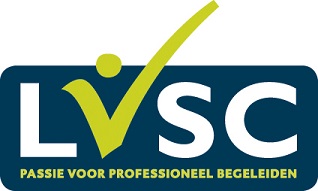 AANVRAAGFORMULIER REDUCTIE TARIEF 2024NAW gegevens: Naam: Adres: Woonplaats: Je gezamenlijke bruto-maandinkomen is niet hoger dan (aanvinken): € 1.995,-- samenwonend/gehuwd (100% van het minimumloon) € 1.796,-- eenoudergezin (90% van het minimumloon) € 1.397,-- alleenstaande (70% van het minimumloon) Je verklaart dat bovenstaande verklaring naar waarheid is ingevuld en dat de aangehechte bijlagen ook de werkelijkheid weergeven. Mocht blijken dat dit niet het geval is, zullen wij alsnog de in mindering gebrachte bedragen bij je in rekening brengen incl. rente. Datum: Handtekening: Wat stuur je mee? Stuur dit ondertekende formulier samen met een bewijs van je (gezamenlijke) bruto maandinkomen aan ons toe. Bijvoorbeeld een salarisstrook (bij samenwonend/gehuwd salarisstroken van jou en je partner) De documenten mogen niet ouder zijn dan 2 maanden. Jaaropgaven zijn niet geldig.Digitaal versturen kan aan: administratie@lvsc.euPer post aan: LVSC, Kerkenbos 1246, 6546 BE Nijmegen